POSITION ANNOUNCEMENT: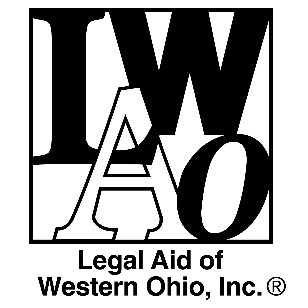 DIRECTOR OF ADVOCACYAdvocate for JusticeLegal Aid of Western Ohio, Inc. (LAWO) seeks a creative, energetic, and outstanding leader to serve as its Director of Advocacy. This is an exciting leadership opportunity for an experienced attorney and effective advocate committed to equal justice.LAWO is a non-profit law firm that provides high quality legal assistance in civil matters to individuals and communities living in poverty in 32 counties in Western Ohio and to agricultural workers throughout Ohio. LAWO seeks to use broad-based advocacy efforts to address critical client needs and achieve long-standing legal impact. The Director of Advocacy will lead a team of 34 attorneys to implement strategic advocacy initiatives in the areas of education, housing and community development, government benefits and health care, access to justice, and the rights of agricultural workers, domestic violence survivors, older adults, and human trafficking victims.LAWO receives funds from the Legal Services Corporation and many other funders. We work in close collaboration with Advocates for Basic Legal Equality, a non-LSC funded, non-profit law firm. The Director of Advocacy will have major managerial responsibilities within the firm and will also lead collaborative efforts with ABLE and with other organizations and partners working with our client communities. A successful candidate must be a member of the Ohio Bar or be able to obtain admission upon motion or temporary certification, have at least seven years of litigation and trial experience, possess excellent legal, administrative and communication skills, and work well in a collaborative environment. The candidate must demonstrate a strong commitment to diversity, inclusion, racial equity, and justice for disadvantaged individuals and communities. Experience in legal services, federal litigation, diversity and inclusion initiatives, and working with community groups is highly preferred. LAWO’s main office is in Toledo but we will consider applicants who live or will relocate anywhere within our service area. The salary range for the Director of Advocacy is $80,000 to $120,000 DOE and the position offers comprehensive fringe benefits. To Apply: Please visit https://www.lawolaw.org/careers-with-lawo/ to submit your application with a resume, cover letter, references, and writing sample. Position will remain open until filled.LAWO is an Equal Opportunity Employer and places a high value on diversity in our workplace, including diversity in race, ethnicity, gender, sexual orientation, age, and physical ability. We strive to create an environment welcoming to all individuals and we encourage applications from individuals traditionally underrepresented in the legal profession. Applicants requiring accommodation for the interview/application process should contact the recruitment coordinator at lawojobs@freelawyers.org.More information on LAWO and its Service AreaLAWO’s service area includes two medium size cities (Toledo and Dayton), many smaller communities, and rural areas. There are numerous incentives to relocate to Western Ohio. Toledo is a diverse community with over 600,000 residents in its metropolitan area. It borders Lake Erie and is just south of Detroit and Ann Arbor, Michigan. It is home to the Mud Hens Triple A minor league baseball team and a minor league hockey team. Dayton features a booming downtown area, a minor league baseball team, and affordable housing opportunities. It is the home of the Wright Brothers and the Wright-Patterson Air Force Base, a significant presence in the local economy. Both areas have their challenges but present an ideal opportunity for advocates to effectively influence action on issues affecting our client communities. Our service area offers exceptional education opportunities with many institutions of higher education. The Toledo and Dayton areas feature several extracurricular attractions, including world-class art museums, outdoor recreational opportunities, and performing arts groups. We have one of the best amusement parks in the country (Cedar Point), a nationally recognized zoo, and a wide variety of festivals and sporting opportunities. Our extensive Metroparks systems provide easy access to lakes and rivers. We are within a few hours of larger cities, including Cincinnati, Cleveland, Columbus, Chicago, and Detroit. Our region has all the attributes of a larger metropolitan area while retaining the advantages of small-town living.  If you are interested in learning more about the position, law firm, or area, please contact lawojobs@freelawyers.org. 